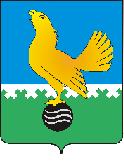 МУНИЦИПАЛЬНОЕ ОБРАЗОВАНИЕгородской округ Пыть-ЯхХанты-Мансийского автономного округа-ЮгрыАДМИНИСТРАЦИЯ ГОРОДАП О С Т А Н О В Л Е Н И ЕОт 28.04.2022									№ 161-паО внесении изменения в постановление администрации города от 14.12.2012 № 325-па «Об определении видов обязательных работ, объектов и мест, на которых отбываются уголовные наказания в виде обязательных и исправительных работв городе Пыть-Яхе» (в ред. от 11.08.2016 № 205-паот 25.08.2016 № 217-паот 31.10.2016 № 272-паот 24.06.20119 № 234-паот 05.08.2019 № 302-паот 21.02.2020 № 54-паот 24.01.2022 № 18-па)В соответствии с ст.ст. 49, 50 Уголовного кодекса Российской Федерации, ст.ст. 25, 39 Уголовно-исполнительного кодекса Российской Федерации, письмами ООО Арсенал от 11.03.2022 № 54, от 28.03.2022 № 411,  внести в постановление от 14.12.2012 № 325-па «Об определении видов обязательных работ, объектов и мест, на которых отбываются уголовные наказания в виде обязательных и исправительных работ в городе Пыть-Яхе» следующее изменение:1. 	Приложение № 3 к постановлению изложить в новой редакции согласно приложению.2.	Отделу по внутренней политике, связям с общественными организациями и СМИ управления по внутренней политике (О.В.Кулиш) опубликовать постановление в печатном средстве массовой информации «Официальный вестник» и дополнительно направить для размещения в сетевом издании в информационно-телекоммуникационной сети «Интернет» - pyt-yahinform.ru.».3.	Отделу по обеспечению информационной безопасности                                        (А.А. Мерзляков) разместить постановление на официальном сайте администрации города в сети Интернет.4. 	 Настоящее постановление вступает в силу после его официального опубликования. 5.	Контроль за выполнением постановления возложить на первого заместителя главы города.Глава города Пыть-Яха                                                  		 А.Н. МорозовПриложениек постановлению администрации города Пыть-Яхаот 28.04.2022 № 161-паПеречень мест для отбывания осужденными наказания в виде исправительных работМуниципальное автономное учреждение «Специализированная служба по вопросам похоронного дела».Муниципальное унитарное предприятие «Управление городского хозяйства».Муниципальное унитарное предприятие «Пыть-Яхторгсервис».Муниципальное казенное учреждение «Управление материально-технического обеспечения органов местного самоуправления г.Пыть-Яха».Общество с ограниченной ответственностью «СеверТрансСервис»;ИП Глава КФХ Колещатов Владимир Дмитриевич.